Presseinformation»Zorn der Lämmer« von Daniel WehnhardtMeßkirch, April 2021Rache für den Holocaust
Daniel Wehnhardt veröffentlicht zeitgeschichtlichen Roman über die jüdische Organisation NakamDie Gräueltaten des Holocausts haben die jüdischen Überlebenden stark geprägt. Aus dem Wunsch nach Rache an den Deutschen gründeten jüdische Partisanen 1945 die Gruppe Nakam. Die wahre und fast vergessene Geschichte hinter dieser Organisation greift Daniel Wehnhardt in seinem neuen Roman »Zorn der Lämmer« auf und bindet diese in einen fiktiven Plot ein. Im Fokus der Handlung steht Abba Kovner, der sich schon während des Kriegs dem Widerstand anschließt. Als er nach dem Krieg in Italien auf die Jüdische Brigade trifft, beteiligt er sich an den Vergeltungsaktionen an Kriegsverbrechern. Doch das reicht ihm nicht aus. Er glaubt an die kollektive Schuld aller Deutschen und gründet mit Gleichgesinnten die Gruppe Nakam, die Rache für die sechs Millionen ermordeten Juden nehmen will. Ihr Plan sieht vor, die Wasserversorgung mehrerer Großstädte zu vergiften. Als dieser Plan scheitert, gerät ein Nürnberger Gefangenenlager für ehemalige SS-Angehörige in den Fokus Nakams. Daniel Wehnhardt behandelt ebenso sensibel wie mitreißend ein weniger bekanntes Kapitel deutsch-jüdischer Geschichte und stellt dabei fundamentale Fragen zu Gerechtigkeit, Rache und Vergebung.Zum BuchSommer 1945. Die Überlebenden des Holocaust haben alles verloren. Ihre Heimat, ihre Familien, ihre Freunde. Erfüllt von grenzenlosem Hass geben einige wenige von ihnen dem gesamten deutschen Volk die Schuld an dem schwersten Verbrechen der Menschheit – der Ermordung von sechs Millionen Juden. Die Geburtsstunde der Nakam, einer jüdischen Untergrundorganisation. Fünfzig Männer und Frauen, die sich nach Vergeltung sehnen. Ihr Ziel: sechs Millionen für sechs Millionen – Auge um Auge, Zahn um Zahn.Der AutorDaniel Wehnhardt, 1984 in Fürstenhagen geboren, studierte in Kassel Spanisch und Politikwissenschaften. Seine Romane handeln von politischen Verschwörungen, Rechtsterrorismus und der Macht der Wirtschaft. In seiner Freizeit widmet er sich der Literatur und den asiatischen Kampfkünsten. »Zorn der Lämmer« ist sein Debüt im Gmeiner-Verlag. Mehr Informationen: www.danielwehnhardt.de Zorn der LämmerDaniel Wehnhardt350 SeitenEUR 14,00 [D] / EUR 14,40 [A]ISBN 978-3-8392-2871-5Erscheinungstermin: 7. April 2021Kontaktadresse: Gmeiner-Verlag GmbH Petra AsprionIm Ehnried 588605 MeßkirchTelefon: 07575/2095-153Fax: 07575/2095-29petra.asprion@gmeiner-verlag.dewww.gmeiner-verlag.deCover und Autorenfoto zum Download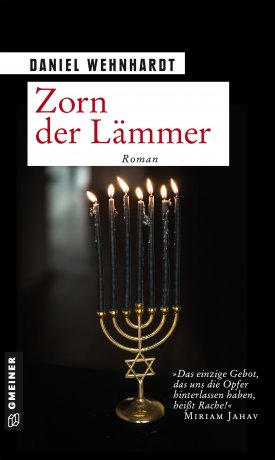 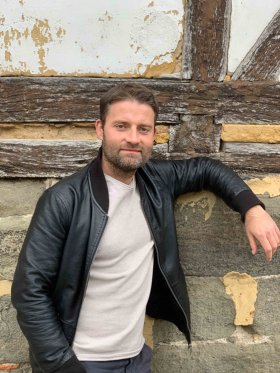 				© Sven KratzAnforderung von Rezensionsexemplaren:Daniel Wehnhardt »Zorn der Lämmer«, ISBN 978-3-8392-2871-5Absender:RedaktionAnsprechpartnerStraßeLand-PLZ OrtTelefon / TelefaxE-Mail